С 15 апреля 2020 года материнский капитал оформляется автоматически. Семьям с детьми больше не надо обращаться в ПФР при рождении ребёнка. Подробнее на официальном сайте ПФР: http://www.pfrf.ru/press_center/~2020/03/02/200794. #ПФР #важнознать #материнскийкапитал #семья #услугиПФР 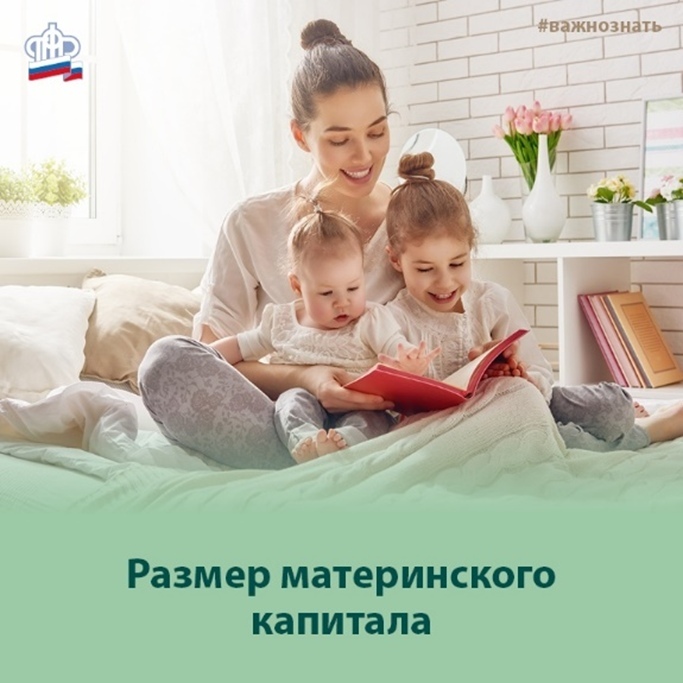 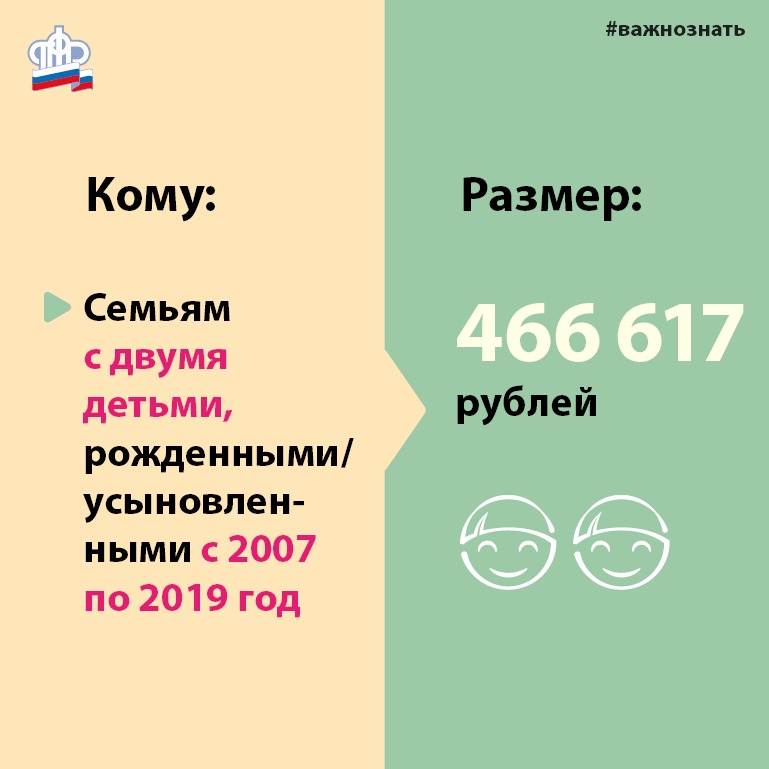 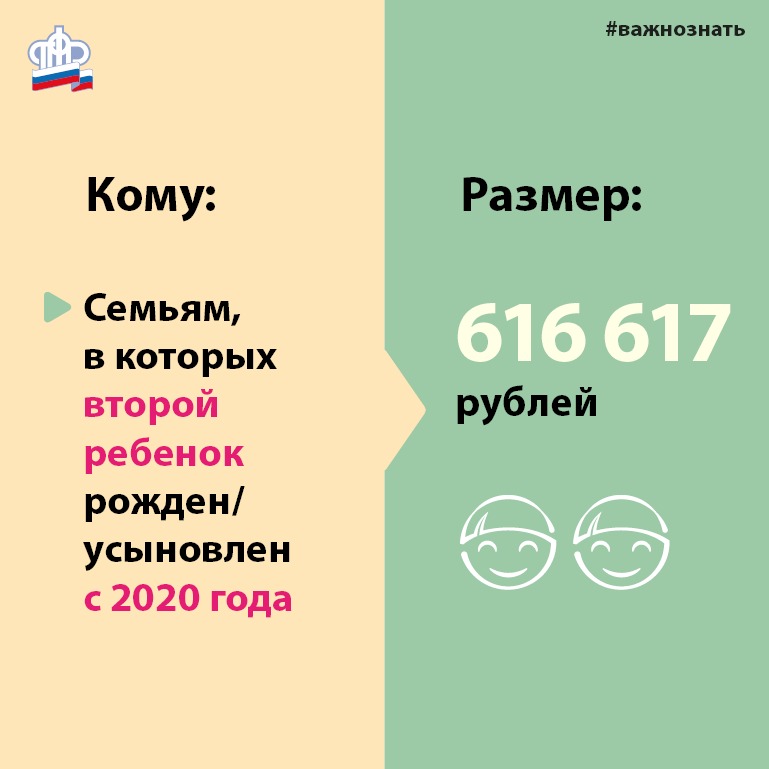 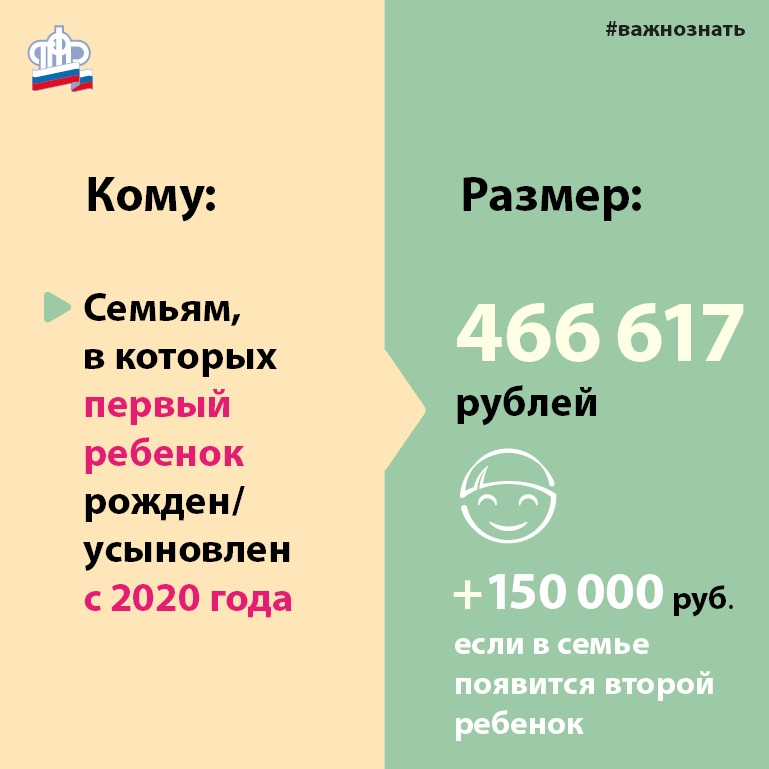 